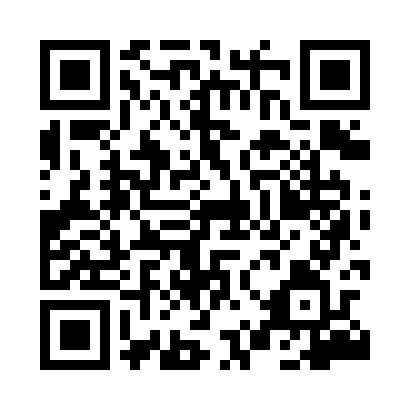 Prayer times for Hajduki Nowe, PolandWed 1 May 2024 - Fri 31 May 2024High Latitude Method: Angle Based RulePrayer Calculation Method: Muslim World LeagueAsar Calculation Method: HanafiPrayer times provided by https://www.salahtimes.comDateDayFajrSunriseDhuhrAsrMaghribIsha1Wed2:585:1912:415:478:0410:162Thu2:545:1712:415:488:0610:193Fri2:515:1612:415:498:0710:214Sat2:485:1412:415:508:0910:245Sun2:455:1212:415:518:1110:276Mon2:415:1112:415:528:1210:307Tue2:385:0912:415:538:1410:338Wed2:355:0712:415:548:1510:369Thu2:315:0612:415:558:1710:3910Fri2:285:0412:415:558:1810:4211Sat2:265:0312:415:568:1910:4512Sun2:255:0112:415:578:2110:4813Mon2:245:0012:415:588:2210:4914Tue2:244:5812:415:598:2410:5015Wed2:234:5712:416:008:2510:5016Thu2:234:5512:416:018:2710:5117Fri2:224:5412:416:018:2810:5118Sat2:224:5312:416:028:2910:5219Sun2:214:5112:416:038:3110:5320Mon2:214:5012:416:048:3210:5321Tue2:204:4912:416:058:3310:5422Wed2:204:4812:416:058:3510:5423Thu2:204:4712:416:068:3610:5524Fri2:194:4612:416:078:3710:5625Sat2:194:4512:416:088:3810:5626Sun2:184:4412:416:088:4010:5727Mon2:184:4312:416:098:4110:5728Tue2:184:4212:426:108:4210:5829Wed2:184:4112:426:108:4310:5830Thu2:174:4012:426:118:4410:5931Fri2:174:3912:426:128:4511:00